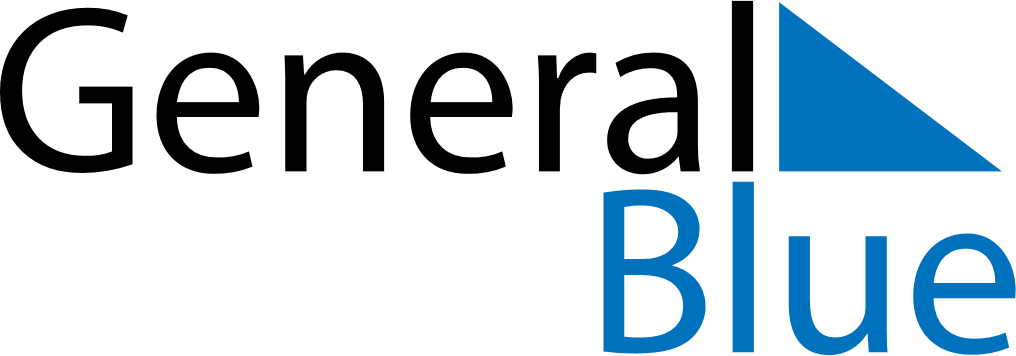 July 2024July 2024July 2024July 2024July 2024July 2024Bondowoso, IndonesiaBondowoso, IndonesiaBondowoso, IndonesiaBondowoso, IndonesiaBondowoso, IndonesiaBondowoso, IndonesiaSunday Monday Tuesday Wednesday Thursday Friday Saturday 1 2 3 4 5 6 Sunrise: 5:38 AM Sunset: 5:18 PM Daylight: 11 hours and 40 minutes. Sunrise: 5:38 AM Sunset: 5:18 PM Daylight: 11 hours and 40 minutes. Sunrise: 5:38 AM Sunset: 5:19 PM Daylight: 11 hours and 40 minutes. Sunrise: 5:38 AM Sunset: 5:19 PM Daylight: 11 hours and 40 minutes. Sunrise: 5:39 AM Sunset: 5:19 PM Daylight: 11 hours and 40 minutes. Sunrise: 5:39 AM Sunset: 5:19 PM Daylight: 11 hours and 40 minutes. 7 8 9 10 11 12 13 Sunrise: 5:39 AM Sunset: 5:20 PM Daylight: 11 hours and 40 minutes. Sunrise: 5:39 AM Sunset: 5:20 PM Daylight: 11 hours and 40 minutes. Sunrise: 5:39 AM Sunset: 5:20 PM Daylight: 11 hours and 41 minutes. Sunrise: 5:39 AM Sunset: 5:20 PM Daylight: 11 hours and 41 minutes. Sunrise: 5:39 AM Sunset: 5:20 PM Daylight: 11 hours and 41 minutes. Sunrise: 5:39 AM Sunset: 5:21 PM Daylight: 11 hours and 41 minutes. Sunrise: 5:39 AM Sunset: 5:21 PM Daylight: 11 hours and 41 minutes. 14 15 16 17 18 19 20 Sunrise: 5:39 AM Sunset: 5:21 PM Daylight: 11 hours and 41 minutes. Sunrise: 5:39 AM Sunset: 5:21 PM Daylight: 11 hours and 42 minutes. Sunrise: 5:39 AM Sunset: 5:21 PM Daylight: 11 hours and 42 minutes. Sunrise: 5:39 AM Sunset: 5:22 PM Daylight: 11 hours and 42 minutes. Sunrise: 5:39 AM Sunset: 5:22 PM Daylight: 11 hours and 42 minutes. Sunrise: 5:39 AM Sunset: 5:22 PM Daylight: 11 hours and 43 minutes. Sunrise: 5:39 AM Sunset: 5:22 PM Daylight: 11 hours and 43 minutes. 21 22 23 24 25 26 27 Sunrise: 5:39 AM Sunset: 5:22 PM Daylight: 11 hours and 43 minutes. Sunrise: 5:39 AM Sunset: 5:23 PM Daylight: 11 hours and 43 minutes. Sunrise: 5:39 AM Sunset: 5:23 PM Daylight: 11 hours and 43 minutes. Sunrise: 5:39 AM Sunset: 5:23 PM Daylight: 11 hours and 44 minutes. Sunrise: 5:39 AM Sunset: 5:23 PM Daylight: 11 hours and 44 minutes. Sunrise: 5:38 AM Sunset: 5:23 PM Daylight: 11 hours and 44 minutes. Sunrise: 5:38 AM Sunset: 5:23 PM Daylight: 11 hours and 45 minutes. 28 29 30 31 Sunrise: 5:38 AM Sunset: 5:23 PM Daylight: 11 hours and 45 minutes. Sunrise: 5:38 AM Sunset: 5:23 PM Daylight: 11 hours and 45 minutes. Sunrise: 5:38 AM Sunset: 5:24 PM Daylight: 11 hours and 45 minutes. Sunrise: 5:38 AM Sunset: 5:24 PM Daylight: 11 hours and 46 minutes. 